Karta pracy do lekcji    Początki władzy komunistów w Polsce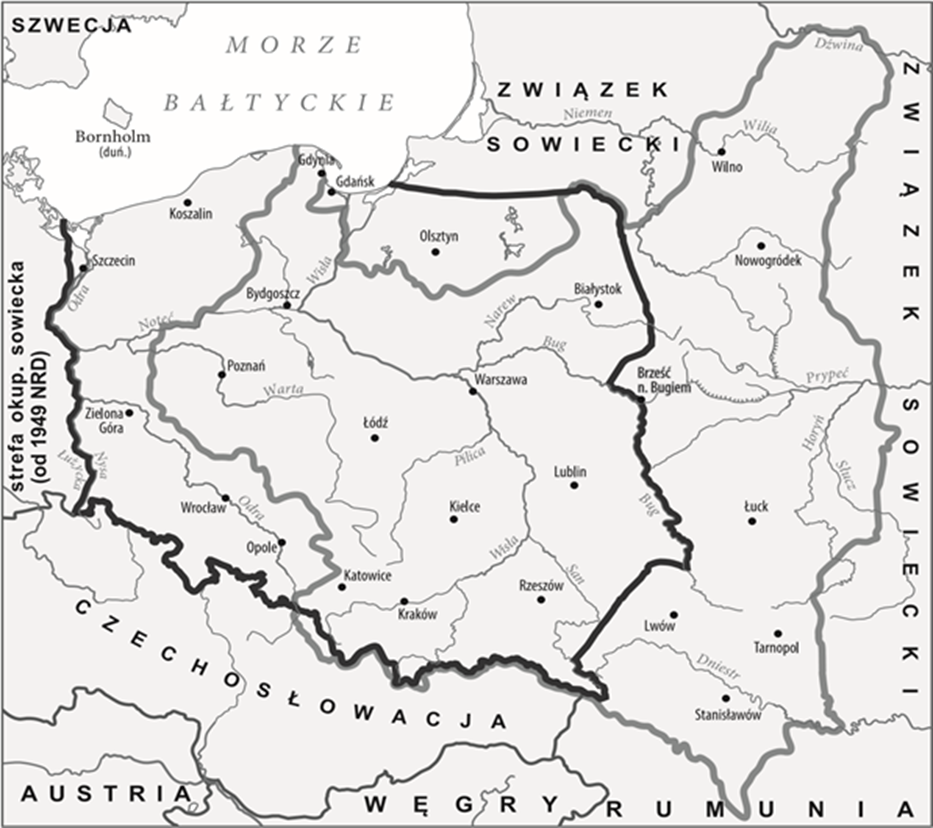 ćwiczenie 1.Wskaż na mapie terytoria, które Polska straciła w wyniku II wojny światowej na rzecz ZSRS. Napisz nazwę, jaką określano te terytoria. Wypisz nazwy 5 miast, które leżały na tym terenie......................................................................................................................................................................................………………………………………………………………………………………………………………………. ćwiczenie 2.Wskaż na mapie terytoria, które przed wojną stanowiły część III Rzeszy zwaną Prusami Wschodnimi, a po wojnie zostały przyznane Polsce. Podaj nazwę miasta leżącego na tym obszarze.…………………………………………………………………………………………………………………….....ćwiczenie 3.Wskaż na mapie i podaj nazwę terytoriów, o które poszerzono granice Polski na Zachodzie.ćwiczenie 4. Uzupełnij tabelkę wpisując w puste rubryki, do jakich państw należały podane tereny. Pamiętaj, że obszary te mogły należeć do więcej niż jednego państwa.ćwiczenie 5.Uzupełnij tekst. Wpisz w luki właściwe litery.W wyniku II wojny światowej terytorium państwa polskiego uległo 1a. ………   .                 Polska utraciła tzw. 1b. ………………  , a wraz z nimi tak ważne ośrodki kultury jak 1c. ……………….  . Natomiast w jej granicach znalazły się m. in. 1d.  ……………… z tak ważnymi  miastami jak 1e. …………… . 1a.                                     1b. powiększeniu          A. Kresy Wschodniezmniejszeniu           B. Pomorze Gdańskie i Zachodnie                                C. Ziemie Odzyskane 1c.                                                                          1d.Gdańsk i Koszalin                                        A. Ziemie Odzyskane             Wilno i Lwów                                                B. Kresy Wschodnie Wrocław i Szczecin                                      C. Wileńszczyzna1e. Szczecin Lwów i StanisławówWilno i Nowogródekćwiczenie 6. Wskaż poprawne zakończenie zdaniaWzrost liczby ludności w Polsce w okresie 1945 - 1950 spowodowany był nie tylko przyrostem naturalnym, ale równieżemigracją                                 B. integracją                        C. repatriacją ćwiczenie 7. Zadanie dodatkowe dla chętnych.Podaj dwie przyczyny strat materialnych, jakie poniosła Polska w okresie II wojny światowej. ……………………………………………………………………………………….……………………………………………………………………………………….TERENYPrzynależność państwowa do 1939 r.Przynależność państwowa po 1945 r.Ziemie OdzyskanePrusy WschodnieKresy Wschodnie